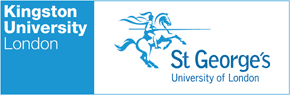 Faculty of Health, Social Care and EducationProgramme SpecificationTitle of Course:		BA (Hons) Working with Children and 			Young People: Social PedagogyDate Specification Produced: 		February 2013Date Specification Last Revised:	 	September 2018This Programme Specification is designed for prospective students, current students, academic staff and potential employers.  It provides a concise summary of the main features of the programme and the intended learning outcomes that a typical student might reasonably be expected to achieve and demonstrate if he/she takes full advantage of the learning opportunities that are provided.  More detailed information on the teaching, learning and assessment methods, learning outcomes and content of each module can be found in Student Handbooks and Module Descriptors.SECTION 1:	GENERAL INFORMATIONSECTION 2: THE PROGRAMMEProgramme IntroductionThe BA (Hons) Working with Children and Young People: Social Pedagogy is a full time 3 year undergraduate degree that offers students a unique opportunity to learn different approaches to work creatively and positively with children, young people, families and carers. The course sits within the Faculty of Health, Social Care and Education and is managed by the Department of Social Work and Social Care. This innovative degree, delivered by a multidisciplinary Faculty team modeling sound interprofessional practice is ideal for those who want to work with children, young people and their families but who are not yet sure which career pathway to choose for example; social work, early years, nursing, youth justice, social pedagogy or teaching. The course is equally ideal for sixth form and further education college students with A-levels or relevant qualifications, and those looking for a career change. The course offers opportunities to contribute to society through constructive challenge such as volunteering, undertaking practical field trips and two placements which can be taken either locally, nationally or internationally. Opportunities to develop international perspectives of work with children, young people, families and carers are an integral part of the programme which is informed by clear strands of research evidence and practice-led teaching delivered by a cross disciplinary team. In their second year students can opt to Study abroad for the spring semester at one of our Erasmus partner institutions. Students will also learn about the diverse range of professional groups who work with children and young people across the Private, Voluntary and Independent (PVI) sectors as well as the state maintained sector and how they work together inter-professionally.This ground breaking course will enable and encourage students to use the knowledge and skills gained on the programme to engage in a range of activities with children, young people and carers. In the first year, students will study two modules with students on the BA (Hons) Social Work thus setting precedence for interprofessional practice at the outset of any chosen career. The focus is on developing knowledge and transferable practice skills relevant for future career development. Students will learn the theories and concepts of human growth, development and learning and life transitions; and how they affect children and young people’s worlds. Students will be introduced to the relevant legal and statutory requirements that underpin the provision of services. They will go on to study ethics and diversity, learning how to recognise and challenge discrimination and oppression and how to work within ethical frameworks. As part of the first year, students will be encouraged to undertake voluntary work with non statutory agencies working with children, young people and carers. In the second year, delivered as a joint collaboration across the disciplines of social work, education, health, and early years, students pursue a multidisciplinary programme aimed at enabling them to develop in-depth social pedagogic knowledge and practice in relevant settings both locally and internationally. Students will gain awareness of the issues affecting children and young people, their families and their carers, and of the range of interventions and service provisions; and understanding of and responding to risk, across the children and young people’s workforce embodying legal and statutory requirements. There will be opportunities offered to visit and undertake a placement in a range of settings locally and across Europe that demonstrate excellent innovative and cutting edge practice.  The final year is specifically designed to help prepare students for future employment or undertaking professional training at post-graduate level. Students will take a further placement module. They will also gain confidence, skills and knowledge to respond to critical issues creatively, practically and through enhanced technology that will support independent learning. Students will also complete an extended study project on a relevant topic which will support their career progression.Upon successful completion of the course, graduates will be well equipped to make informed career choices about professional work with children and young people.  They may elect to pursue a professional qualification by undertaking a master’s level professional qualifying programme within the Faculty. The range of options includes professional studies in social work, education, and children’s nursing and early years’ programmes.Aims of the Programme are to:enable students to develop and use relevant skills and knowledge for working with children and young people; including knowledge of relevant theory, research, social policy, regulatory and legislative frameworks; and ethics and valuesenable them to understand the perspectives, remit and cultures of different professions working with children and young people;enable them to develop and implement theoretical knowledge and skills for working effectively in interprofessional teams, and able to explore the dynamics of interprofessional practice and consider the contributions of each professionencourage the development of autonomy, self-awareness, reflective ability, resilience, organisational skills, ability to work inter-professionally, and the appreciation of the perspectives and voice of children and young people; enable students to understand and apply the principles of evidence-based practice, information and theoretical perspectives relevant to interprofessional practice with children and young people;produce capable honours graduates who have a sound knowledge of the principles and practice of interprofessional practice with children and young people and a suitable basis of transferable skills necessary for employment in interprofessional contexts and possible progression to a professional qualification. Intended Learning OutcomesThe programme provides opportunities for students to develop and demonstrate knowledge and understanding, skills and other attributes in the following area. Framework for Higher Education Qualifications in England, Wales and Northern Ireland (2008), and relate to the typical student.D.	Entry RequirementsThe minimum entry qualifications for the programme are:From A levels: 	96 points from three A-levels (or equivalent) BTEC:	BTEC National Diploma in Health and Social Care or other relevant National Diplomas (Merit, Merit, Merit)Access Diploma:    Access Diploma 45 Level 3 credits of which 18 credits should be at Distinction, 9 at Merit Plus:	GCSE A*–C (or comparable numeric score under newly reformed GCSE grading) in five subjects, including English Language and Mathematics or an equivalent qualification eg Functional/Key skills level 2 in numeracy and literacy.All applicants must confirm prior to interview that they have the ability to use basic IT facilities, including word processing, internet browsing and use of email.A minimum IELTS score of 7 (Reading, Writing, Listening), TOEFL 88 (with a minimum of 22 in all areas) or equivalent is required for those for whom English is not their first language.A Home Office Disclosure and Barring Check at enhanced level and a Self-Declaration of Health Status to confirm that the applicant does not have a health condition that would affect their ability to work with children and young people are also required.E.    Programme StructureThis programme is offered in full-time mode, and leads to the award of BA (Hons) Working with Children and Young People: Social Pedagogy.  Intake is normally in September. E3.	Outline Programme StructureLevels 4, 5 and 6 are made up of four modules each worth 30 credit points.  A student must complete 120 credits at each level. This course permits progression from level 4 to level 5 with 90 credits at level 4 or above and both DBS and OH clearance. This course permits progression from level 5 to level 6 with 90 credits at level 5 or above and both DBS and OH clearance. These permissions do not apply to credits relating to Modules SW5008 or SW6005, which are placement modules.All students will be provided with the University regulations and specific additions that are sometimes required for accreditation by outside bodies (e.g. professional or statutory bodies that confer professional accreditation).  Full details of each module will be provided in module descriptors and student module guides.  The programme of study has been tailored to enable students both to learn about diverse approaches to working with children and young people, and focus, in their final year of study, in an area of practice which is of particular interest to them personally in their capstone project.F.  Principles of Teaching Learning and Assessment This field has been designed to take account of Kingston University Curriculum Design Principles. Learning in each setting is informed and reinforced by learning in the others. This variety of learning opportunities enables different learning styles whilst also reflecting the sorts of learning needed for effective interprofessional practice.  different learning styles whilst also reflecting the sorts of learning needed for effective interprofessional practice.  different learning styles whilst also reflecting the sorts of learning needed for effective interprofessional practice. Preparation for teaching sessions and consolidation afterwards take place generally through e-learning and guided private study whilst concepts may be introduced most often through formal lecture. Knowledge of research methods is fostered incrementally and critical thinking is supported along with debate and the exploration of diverse views. A strong emphasis is placed on equal opportunities, valuing diversity and challenging discrimination. Through volunteering and field placements students provide an important practical contribution to local communities. The Virtual Learning Environment (Canvas) will be used in various ways in all modules and students will be introduced to and share new technologies to enhance learning as these become available. Internet, web-based and personal technologies will be used to develop students’ skills, foster learning communities and personalise the curriculum. Emphasis is placed throughout the programme on developing group work skills, written and oral communication and presentation skills, analysis skills, and independent learning skills giving the basis for students to enhance their personal objectives after graduation whether these relate to further research and/or training, careers, lifelong learning or personal and professional development plans.Flexibility and choice is built into the assessment programme so that wherever possible student’s individual interests can be reflected in the assessments. Methods include course work, oral presentations, group workshops, reports, posters and presentations.  The assessment regime for each module has been designed to provide formative opportunities that allow students to practice and to receive feed forward on their performance in preparation for the summative assessment. Quality is assured through careful moderation processes, external examination, student feedback and systematic module review at Department, School and Faculty level whilst assessment processes are open to appeal.Students are supported in their learning by personal tutor, who will help them to draw together the themes of the curriculum. The development of academic research skills is threaded throughout the course and assessed on a formative and summative basis.  An initial needs analysis will support tutors and students to show progress in the development of skills. However, additional support may come via the Academic Skills Centre or other tailored support. Employability skills are embedded throughout the course and designed in such a way as to enable students to relate the knowledge and skills they are learning to the reality of practice in the contexts in which they may work in their future career choice.G. Support for Students and their LearningOn this programme there is a strong emphasis placed on student support whilst encouraging self-directed learning. Students are supported to develop skills that reflect professional values and tradition of supervision key to inter-professional practice. Students are supported by:Regular meetings with a personal tutor to assist them in planning their course of study, consider career development options and support them in developing and achieving their personal and professional development plans. Wherever possible, students will retain their personal tutor as they progress through the course, building up a supportive working relationship. Tutors help students to trace and to enhance their personal and professional development over the three years and are a resource when the learning process is challenging.Group tutorials whereby the experience and contributions of fellow students enhance learning and support. Members of Staff acting as Year Leads in each year and coordinating the dialogue with and support of the larger group. A Student Academic Mentor allocated to each tutor group. This unusual and much appreciated facility gives each student access to a student in the year above them who can offer advice and encouragement on the basis of personal experience. In this way, Student Academic Mentors add to the variety, quality and richness of support for students on this course.VLE Canvas – a versatile on-line interactive intranet and enhanced learning environment for example; podcasts of interviews with current practitioners from a variety disciplines Student staff consultative committee and opportunities to undertake a range of representative roles to put forward student views.The student unionKingston University offers a wide range of student services which can be accessed through the Student Hub. Services include KUSU, Counselling Service, Chaplaincy, Disability and Dyslexia Support Service, Learning Resources Centre  Support Staff   Details can be found on https://mykingston.kingston.ac.uk/mysupport/Pages/StudentHUB.aspx H. Ensuring and Enhancing the Quality of the CourseThe University has several methods for evaluating and improving the quality and standards of its provision.  These include:External examinersBoards of Study (BoS) with student representationAnnual review and developmentPeriodic review undertaken at the subject levelStudent evaluationModeration processesI.  Employability Statement Students graduating with this BA (Hons) degree will be well equipped with knowledge and skills to work creatively and positively with children, young people, families and carers in a range of roles within the social care sector. They will have gained a more detailed understanding of the knowledge, skills and experience of interprofessional practice from a variety of perspectives, making them attractive to a wide range of employers. Additionally, those who choose to pursue a professional career will be able to progress to undertake professional qualification at post-graduate level in a variety of careers working with children and young people.  These include social work, teaching, child nursing, early years practice and youth justice. See also diagram on page 11. The module ‘Practice experience 2: preparing for your future’ will provide opportunities for reflection on their career choices and give practical experience of a possible career choice. The course also fosters a range of more broadly transferable skills that graduates could take to any workplace or further study. J.  Approved Variants from the UMS/PCFThere are no variants to the UMS.K.  Other sources of information that you may wish to consultDevelopment of Programme Learning Outcomes in ModulesThis map identifies where the programme learning outcomes are assessed across the modules for this programme.  It provides an aid to academic staff in understanding how individual modules contribute to the programme aims, and a means to help students monitor their own learning, personal and professional development as the programme progresses and a checklist for quality assurance purposes.    Include both core and option modules.S 	indicates where a summative assessment occurs.  F	where formative assessment/feedback occurs  Indicative Module Summative Assessment Map: BA (Hons) Working with Children and Young People: Social PedagogyTechnical Annex*Students who wish to remain on the previous degree title of BA (Hons) Working With Children & Young People may do so by informing the Course Leader.Title:BA (Hons) Working with Children and Young People: Social PedagogyAwarding Institution:Kingston UniversityTeaching Institution:Kingston UniversityLocation:Kingston Hill CampusProgramme Accredited by:Kingston UniversityProgramme Learning OutcomesProgramme Learning OutcomesProgramme Learning OutcomesProgramme Learning OutcomesProgramme Learning OutcomesProgramme Learning OutcomesProgramme Learning OutcomesKnowledge and UnderstandingOn completion of the course students will have knowledge and understanding of:Intellectual skills – able to:On completion of the course students will be able to:Intellectual skills – able to:On completion of the course students will be able to:Subject Practical skills On completion of the course students will be able to:A1The social and human sciences relating to working with children and young people, including law and policyB1Gather information, critically evaluate and synthesise it and form coherent plans based on that evaluationGather information, critically evaluate and synthesise it and form coherent plans based on that evaluationC1Communicate with and establish effective working relationships with children and young peopleA2The role and remit of a range of professionals who work with children and young people and what promotes effective interprofessional work B2Apply knowledge to problem-solve and to develop coherent and creative plans to work with  children and young people in complex situationsApply knowledge to problem-solve and to develop coherent and creative plans to work with  children and young people in complex situationsC2Assess complex situations, make decisions, form plans and develop creative responsesA3Effective intervention with children and young peopleB3Use knowledge to address ethical problems and dilemmas Use knowledge to address ethical problems and dilemmas C3Evaluate risk and need and act to create increased safety and wellbeingA4Ethical theory and concepts and principles governing equality and anti-oppressive practicesB4Use knowledge to address ethical problems and dilemmas and use reflection to learn from their practice experiences and to manage their personal responsesUse knowledge to address ethical problems and dilemmas and use reflection to learn from their practice experiences and to manage their personal responsesC4Collaborate and negotiate with relevant professionals and advocate effectively and appropriately for children and young peopleKey SkillsKey SkillsKey SkillsKey SkillsKey SkillsKey SkillsKey SkillsSelf Awareness SkillsCommunication SkillsCommunication SkillsInterpersonal SkillsAK1Take responsibility for  own learning and plan for and record own personal developmentBK1Express ideas clearly and unambiguously in writing and the spoken wordExpress ideas clearly and unambiguously in writing and the spoken wordCK1Work well  with others in a group or teamAK2Recognise their own academic strengths and weaknesses, reflect on performance and progress and respond to feedbackBK2Present, challenge and defend  ideas and results effectively orally and in writingPresent, challenge and defend  ideas and results effectively orally and in writingCK2Work flexibly and respond to changeAK3Organise self effectively, agreeing and setting realistic targets, accessing support where appropriate and managing time to achieve targetsBK3Actively listen and respond appropriately to the ideas of othersActively listen and respond appropriately to the ideas of othersCK3Discuss and debate with others and make concessions to reach agreementAK4Work effectively with limited supervision in unfamiliar contextsCK4Give, accept and respond to constructive feedbackCK5Show sensitivity and respect for diverse values and beliefsResearch and information Literacy SkillsNumeracy SkillsNumeracy SkillsManagement & Leadership SkillsDK1Search for and select relevant sources of informationEK1Collect data from primary and secondary sources and use appropriate methods to manipulate and analyse this dataCollect data from primary and secondary sources and use appropriate methods to manipulate and analyse this dataFK1Determine the scope of a task (or project)DK2Critically evaluate information and use it appropriatelyEK2Present and record data in appropriate formatsPresent and record data in appropriate formatsFK2Identify resources needed to undertake the task (or project) and to schedule and manage the resourcesDK3Apply the ethical and legal requirements in both the access and use of informationEK3Interpret and evaluate data to inform and justify argumentsInterpret and evaluate data to inform and justify argumentsFK3Evidence ability to successfully complete and evaluate a task (or project), revising the plan where necessaryDK4Accurately cite and reference information sourcesEK4Be aware of issues of selection, accuracy and uncertainty in the collection and analysis of dataBe aware of issues of selection, accuracy and uncertainty in the collection and analysis of dataFK4Motivate and direct others to enable an effective contribution from all participantsDK5Use software and IT technology as appropriateCreativity and Problem Solving SkillsGK1Apply scientific and other knowledge to analyse and evaluate information and data and to find solutions to problemsGK2Work with complex ideas and justify judgements made through effective use of evidenceTeaching/learning methods and strategiesTeaching/learning methods and strategiesTeaching/learning methods and strategiesTeaching/learning methods and strategiesTeaching/learning methods and strategiesTeaching/learning methods and strategiesTeaching/learning methods and strategiesThe range of learning and teaching strategies includes:Formal lectures with questions and discussion, Workshops and seminars (staff and student led); Personal and professional development planning;  Simulation activities in the Practice Learning Suite; On-line activity; Case Studies; Group work activities and Tutorials.  Work experience including an international option The range of learning and teaching strategies includes:Formal lectures with questions and discussion, Workshops and seminars (staff and student led); Personal and professional development planning;  Simulation activities in the Practice Learning Suite; On-line activity; Case Studies; Group work activities and Tutorials.  Work experience including an international option The range of learning and teaching strategies includes:Formal lectures with questions and discussion, Workshops and seminars (staff and student led); Personal and professional development planning;  Simulation activities in the Practice Learning Suite; On-line activity; Case Studies; Group work activities and Tutorials.  Work experience including an international option The range of learning and teaching strategies includes:Formal lectures with questions and discussion, Workshops and seminars (staff and student led); Personal and professional development planning;  Simulation activities in the Practice Learning Suite; On-line activity; Case Studies; Group work activities and Tutorials.  Work experience including an international option The range of learning and teaching strategies includes:Formal lectures with questions and discussion, Workshops and seminars (staff and student led); Personal and professional development planning;  Simulation activities in the Practice Learning Suite; On-line activity; Case Studies; Group work activities and Tutorials.  Work experience including an international option The range of learning and teaching strategies includes:Formal lectures with questions and discussion, Workshops and seminars (staff and student led); Personal and professional development planning;  Simulation activities in the Practice Learning Suite; On-line activity; Case Studies; Group work activities and Tutorials.  Work experience including an international option The range of learning and teaching strategies includes:Formal lectures with questions and discussion, Workshops and seminars (staff and student led); Personal and professional development planning;  Simulation activities in the Practice Learning Suite; On-line activity; Case Studies; Group work activities and Tutorials.  Work experience including an international option Assessment strategiesAssessment strategiesAssessment strategiesAssessment strategiesAssessment strategiesAssessment strategiesAssessment strategiesThe assessment strategies employed in the Fields include the following: Essays; Poster presentation; Capstone project; Reports; Self-assessment; Peer assessmentThe assessment strategies employed in the Fields include the following: Essays; Poster presentation; Capstone project; Reports; Self-assessment; Peer assessmentThe assessment strategies employed in the Fields include the following: Essays; Poster presentation; Capstone project; Reports; Self-assessment; Peer assessmentThe assessment strategies employed in the Fields include the following: Essays; Poster presentation; Capstone project; Reports; Self-assessment; Peer assessmentThe assessment strategies employed in the Fields include the following: Essays; Poster presentation; Capstone project; Reports; Self-assessment; Peer assessmentThe assessment strategies employed in the Fields include the following: Essays; Poster presentation; Capstone project; Reports; Self-assessment; Peer assessmentThe assessment strategies employed in the Fields include the following: Essays; Poster presentation; Capstone project; Reports; Self-assessment; Peer assessmentOutline Programme Structure Level 4 (all core)Outline Programme Structure Level 4 (all core)Outline Programme Structure Level 4 (all core)Outline Programme Structure Level 4 (all core)Outline Programme Structure Level 4 (all core)Outline Programme Structure Level 4 (all core)Outline Programme Structure Level 4 (all core)Compulsory modulesModule codeCredit ValueLevel% practical exam% course-workTeaching BlockWorking with Children and Young People: Roles and Professional Contexts SW4005304     40601&2Chidren and Young People’s Development, Different Relationships and Social ContextsSW400730460401& 2Working with Ethics and Diversity in Professional PracticeSW40033041001&2Developing the personal and professional self SW40063041001&2Level 5 (at least 60 credits = core)Level 5 (at least 60 credits = core)Level 5 (at least 60 credits = core)Level 5 (at least 60 credits = core)Level 5 (at least 60 credits = core)Level 5 (at least 60 credits = core)Level 5 (at least 60 credits = core)Compulsory modulesModule codeCredit ValueLevel % practical exam% course-workTeaching BlockChildren and Young People: Rights and responsibilities SW500530540601Inter-professional perspectives: safeguarding for children and young peopleSW50093051001Social PedagogySW50073051001Practice Experience: Local and international contextsSW500830540602Level 6 (at least 60 credits = core)Level 6 (at least 60 credits = core)Level 6 (at least 60 credits = core)Level 6 (at least 60 credits = core)Level 6 (at least 60 credits = core)Level 6 (at least 60 credits = core)Level 6 (at least 60 credits = core)Compulsory modulesModule codeCredit ValueLevel % practical exam% course workTeaching BlockWorking with Children and Young People in Context: Relationships and Professional PracticeSW60113061002Practice experience 2: planning for your future careerSW60053061001Working with Children and Young People: Capstone projectSW601030630702Developing Creative approaches to working with children and young peopleSW600930650502POTENTIAL ROUTES								Opportunity for BA (Hons) 									WCYP:SP graduates to apply to 								study on PG CoursesGRADUATION POINT.Level 4Level 4Level 4Level 4Level 5Level 5Level 5Level 5Level 6Level 6Level 6Level 6Module CodeSW4005SW4007SW4003SW4006SW5005SW5009SW5007SW5008SW6011SW6005SW6010SW6009Programme Learning OutcomesKnowledge & UnderstandingA1F/SF/SF/SF/SF/SProgramme Learning OutcomesKnowledge & UnderstandingA2FF/SF/SF/SF/SF/SProgramme Learning OutcomesKnowledge & UnderstandingA3F/SF/SF/SF/SF/SF/SProgramme Learning OutcomesKnowledge & UnderstandingA4FF/SF/SF/SF/SF/SF/SF/SF/SProgramme Learning OutcomesIntellectual SkillsB1FF/SF/SF/SF/SF/SF/SF/SF/SProgramme Learning OutcomesIntellectual SkillsB2FF/SF/SF/SF/SF/SF/SF/SProgramme Learning OutcomesIntellectual SkillsB3F/SF/SF/SFF/SF/SF/SF/SF/SF/SProgramme Learning OutcomesIntellectual SkillsB4FF/SF/SF/SF/SF/SProgramme Learning OutcomesPractical SkillsC1F/SFF/SF/SF/SF/SProgramme Learning OutcomesPractical SkillsC2F/SFF/SF/SF/SF/SF/SF/SProgramme Learning OutcomesPractical SkillsC3FFF/SF/SF/SF/SF/SProgramme Learning OutcomesPractical SkillsC4FF/SF/SF/SProgramme Learning OutcomesTransferable SkillsD1FProgramme Learning OutcomesTransferable SkillsD2FProgramme Learning OutcomesTransferable SkillsD3FProgramme Learning OutcomesTransferable SkillsD4FModule Module Module Module Module Assessment  Method 1Assessment  Method 1Assessment  Method 1Assessment Method 2Assessment Method 2Assessment Method 2Assessment Method 3Assessment Method 3Assessment Method 3Level Module NameModule codeCredit valueCore/optionTypeWord length/DurationWeighting %Type Word length/DurationWeighting %TypeWord length/DurationWeighting %4Working with Ethics & Diversity in Professional PracticeSW400330CoreReflective Commentary100050Case Study-based Essay1500504WWCYP: Roles & Professional ContextsSW400530CorePoster Presentation40Case study1,500604Developing the Personal & Professional SelfSW400630CoreSkills Workbook100040Written assignment1,500604Children’ and Young People’s Development, Different Relationships and Social ContextsSW400730CoreShort essay 75020Group presentation60Written statement500 words205Children & Young People: Rights and ResponsibilitiesSW500530CoreGroup Presentation20mins40Essay1,500605Inter-professional Perspectives: Safe-guarding for Children & Young PeopleSW500930CoreCase Study2,5001005Social PedagogySW500730CoreEssay25001005Practice Experience: Local & International ContextsSW500830CorePoster Presentation10mins40Portfolio2000606WWCYP in Context: Relationships& Professional PracticeSW601130CoreWritten assignment30001006Practice experience 2: Planning for your future careerSW600530CorePortfolio35001006Developing Creative approaches to WWCYPSW600930CoreGroup or individual  presentation and written statement20 mins/ 1500 words1006WWCYP: Capstone ProjectSW601030CorePoster presentation5 minutes30Study Report300070Final Award(s):BA (Hons) Working with Children and Young People: Social Pedagogy*Intermediate Award(s):Certificate of Higher Education in Working with Children and Young People Diploma of Higher Education in Working with Children and Young PeopleMinimum period of registration:Three yearsMaximum period of registration:Seven yearsFHEQ Level for the Final Award:Level 6QAA Subject Benchmarks:Early Childhood Studies; Youth and Community Work;Modes of Delivery:TaughtLanguage of Delivery:EnglishFaculty:Health ,Social Care and EducationDepartment:Social Work and Social CareJACS code:UCAS Code:B740Course Code:                         UFCYS1CYS20Route Code:                            UFCYS1CYS20